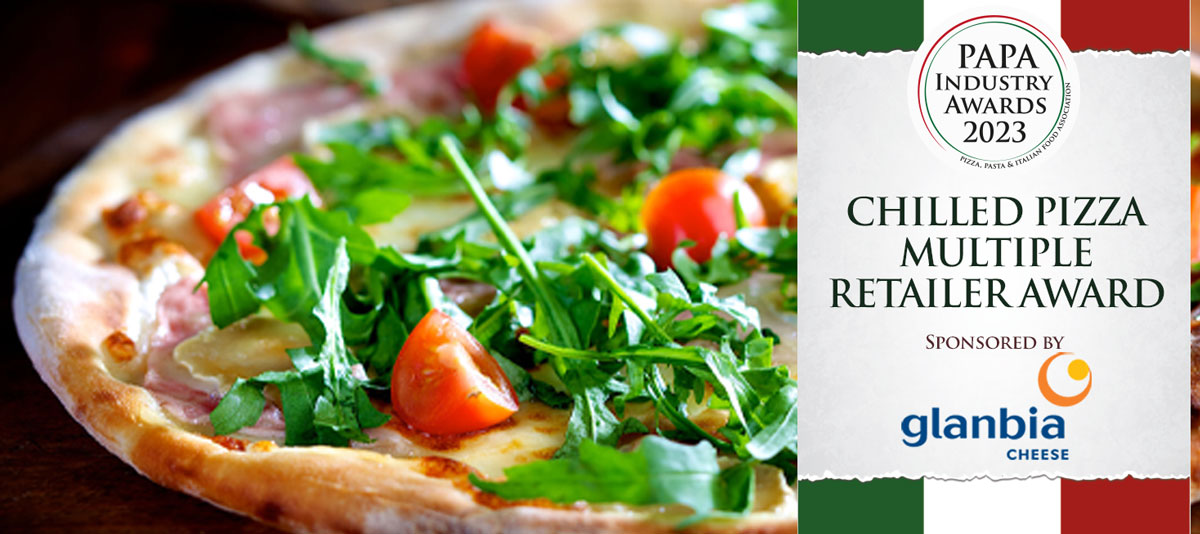 Award Qualifying Period1st September 2022 to 31st August 2023Closing Date23:59hrs - Wednesday 9th August 2023Please complete the required information below and the full award details can be found on the website – www.papaindustryawards.co.ukContact Name: Position: Business Name: Address:Postcode:Business Tel:Mobile:Contact E-Mail:Please provide any additional information below to support your entry and why you deserve to win this award

Other supporting material may be sent together with your entry